Aditya Institute of Technology and Management (AITAM), TekkaliAn Autonomous InstitutionDepartment of Training & PlacementCIRCULAR									             Date: 20-01-2015Greetings!!!!We are happy to inform you that TCS is going to recruit 2015 B.Tech (CSE, ECE, IT, EEE, MECH & EIE), M.TECH & MCA student. Online test date: 20-02-2015 (AITAM CAMPUS)Registrations Last date: 23-01-2015 (Friday)Registration Link : https://nextstep.tcs.com/campus/Website : http://www.careers.tcs.com/CareersDesign/Jsps/CareersHome.jspRegistrations are going on in PARINITHI LAB (D-Block)Students who still not registered should come along with the required details & Documents.1. Personal details (Names, contact etc.....)2. Academic details (all marks, studied year, board/university, roll no's, percentages etc..)3. Any other qualifications ( ncc,nss, computer courses et.....)4. work experience if any5. Passport/pan/nsr if any6. Reference if any7. Achievements if any8. Photo soft copy ( in JPG)9. CV soft copy in two formats (word for TCS & PDF for Infosys)For more details check your E-Mails, TCS website and contact Training & Placement cell.
DEAN, FINISHING SCHOOL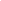 